Skráningarblað  - Inngrip vegna gruns um einelti Ábending - grunurKönnunViðræður við foreldra/forráðamenn þess sem talið er að eineltið beinist aðMálinu er vísað til eineltisteymis  	 dags. _______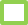 Málinu er vísað til lausnateymis/nemendaverndarráðs   dags. ______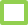 Leitað eftir samstarfi við miðstöð  dags. _______Leitað stuðnings eða ráðgjafar hjá ___________________________________________ dags. ______Meintir gerendurNiðurstöður málsÚrvinnslaMáli var lokið með undirskrift í samráði við viðkomandi barn/börn og foreldra dags. ______________Nafn þess sem talin/n/ð er verða fyrir einelti:Kt. 	                                        Bekkur/deild:Ábyrgðaraðili máls:Nafn þess sem vekur athygli á málinu:Tengsl viðkomandi við barnið:Dags. ábendingar:Nafn þess sem tekur við ábendingunni: Hversu lengi er talið að meint einelti hafi átt sér stað?Hvernig birtist meint einelti?Hvað felst í óformlegri könnun málsins, auk samtals við viðkomandi barn?Helstu niðurstöður óformlegrar könnunar:Stuðningur veittur barninu:Önnur inngripHvenær er rætt við foreldra/forráðamenn?      Dags                                   Fundur              Sími 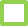 Hver/hverjir ræða við þá?Helstu niðurstöður fundarins:Foreldrar/forráðamenn veita samþykki fyrir eftirfarandi:jáneiMálinu vísað til eineltisteymis og/eða lausnateymis/nemendaverndarráðs Miðstöð í viðkomandi hverfi sett í máliðLeitað aðstoðar annarra sérfræðinga: Samþykktin er skrifleg og er fylgiskjal með skráningarblaðinuÁætlun unnin í samráði við málsaðila	ábyrgðaraðiliNöfn og kt. þeirra sem taldir eru standa fyrir meintu einelti                                           bekkur/ deildNöfn foreldra/ forráðamanna sem rætt er við Dags.Stjórnandi fundarinsAðrir sem viðstaddir eru fundinnHelstu niðurstöður fundaNafn barns sem rætt er við Dags.Stjórnandi fundarinsAðrir sem viðstaddir eru fundinnHelstu niðurstöður fundaAnnað sem felst í formlegri könnun s.s. tengslakönnun, viðtöl, vettvangskönnun. Megin niðurstöður:Niðurstaða máls eftir formlega könnunjáneiMálið er skilgreint sem eineltismál og unnið áfram með þaðEf nei, málið er skilgreint sem samskiptavandi og unnið áfram með málið sem slíktMálsaðilar sem upplýstir er um væntanlega úrvinnslu málsdagsStuðningur við þann sem eineltið beinist að StuðningsaðiliStuðningur við bætta hegðun þess/þeirra sem standa að eineltinuStuðningsaðiliStuðningur við bekkinn /hóp StuðningsaðiliEftirfylgd með þeim sem varð fyrir eineltinuEftirfylgd með þeim sem stóð/stóðu fyrir eineltinuUpplýsingar til foreldra um stöðu mála næstu 6 mánuði Nafn foreldraHelstu upplýsingar Dags. Annað: